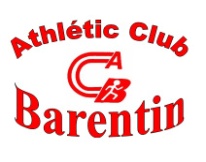 BENJAMINSBENJAMINSBENJAMINSBENJAMINSBENJAMINSBENJAMINSBENJAMINSBENJAMINSBENJAMINSBENJAMINSPTSNom athleteLicenceCatClubBarentin 5_4_14Neufchatel 3_5_14Yvetot 17_5_14Total162VENDANGER Theo1009279BE MANA657983162155MESZAROS Matthias1107348BE MANA7976155144MARSOLLET Timothee1300379BE MCAC775967144140LIBES Maxime1625173BE MANA586971140122MORELLE Luc1232615BE MANA6359122119BOITREL Guillaume1223280BE MACB555064119106APPLINCOURT Maxence646872BE MACB6244106101REGNIER Gabin725636BE MANA445710199VASSE Titouan1598938BE MAYA56439992MARAIS Tom502834BE MASM44489290WEYRIG Matteo1238761BE MACB4644419086LEFRANCOIS Come1550323BE MCAC4034468683MONTAGNA Clement1218456BE MACB3743408357VALLEE Thomas1606547BE MANA2829570BENOIT DESCHAMP Louis507489BE MASM4900CHARRON Antoine1415823BE MANA00CLEMENT Maxence1249020BE MACB5500FEMEL Loris1250975BE MACB5400LAGOUCHE Benjamin1544869BE M7200LAINE Julien1625164BE MANA4000LAURENT Paul1598975BE MAYA00VALLET Christophe1218053BE MACB3100BE M00BE M0